事　　務　　連　　絡 令和3年8月5日品 川 区 保 健 所濃厚接触者対応等の変更について新型コロナウイルス感染症の感染拡大を受け、全ての感染者へ確実に対応するため、当面の間、濃厚接触者※1)への対応を変更することにしました。【目的】重症化リスクの高い新型コロナ患者へ確実に対応することにより、区民の命を守る【方針】基礎疾患がある等、陽性者の重症化リスクをいち早く判断し入院等の調整を実施するとともに、集団感染の可能性のある施設への対応を優先する。【保健所における対応方針】　基礎疾患がある等の重症化しやすい対象者を確実に把握するため、全ての感染者に確実に連絡する。集団感染の可能性がある幼稚園・保育園・小中学校に対して調査等を行う。家族以外の友人、会社の同僚等の接触者については、濃厚接触者の概念についてHP等での周知に努めるとともに、濃厚接触者や行政検査は、医療機関の医師による総合的な判断において実施し、保健所からの直接対応は休止する。小中学校以外の学校・企業等においては、健康管理担当者等が主体となり、健康観察や保健指導等を実施する。※1) 濃厚接触者：新型コロナウイルス感染者の濃厚接触者　　⇒概ね1m以内の距離で、15分以上、マスク無しで陽性者と会話・会食等した人　　　　　　　　　　　　　　　　　　　　　　　　　　　　  令和３年８月５日　　　　　　　　　　　　　　　　　　　　　　　品川区保健所保健予防課品川区内新型コロナ診療・検査医療機関御中COVID-19 感染者等への対応について（依頼）　平素、品川区の保健衛生行政へのご理解、ご協力ありがとうございます。COVID-19感染症については、先週より連日150人近くの感染者報告となっており、　濃厚接触者や自宅療養者も急増しています。自宅療養者数は、本年1月の第3波の倍以上の930名を超え、1,000名を超えるのは時間の問題となっています。この事態を受け、多くの感染者へ確実に対応するため、保健所がこれまで実施していた感染者や濃厚接触者への対応を一部変更することとし、医療機関におかれましては、濃厚接触者や症状がある方への積極的なPCR検査の実施、および自宅療養者等への診療に　　ついて、何卒ご協力ください。記１．濃厚接触者への検査の実施　これまで保健所は、濃厚接触者を特定しPCR検査の必要性の説明や予約を実施して　いましたが、今後は重症化リスクの高い陽性者への対応を中心に行うため、職場等での陽性者判明に伴う濃厚接触者の特定を行いません。ついては、受診者から「所属する団体等での陽性者が確認されたため、濃厚接触者の可能性がある」と訴えがあった場合、濃厚接触者の判断や「行政検査」（保険診療）を柔軟に実施してください。濃厚接触者の定義陽性者(患者)が症状出現2日前以降（無症状者の場合は、検査日前2日以降）、　　手の届く範囲（1m以内）で､マスク無しに会話・会食等15分以上過ごした方。例)　イ) 陽性者の症状出現5日前に一緒に食事をした⇒濃厚接触者に当たらず検査対象外ロ) 陽性者(無症状)の検査日1日前に食事を共にした⇒ 濃厚接触者としてPCR検査対象検査のタイミング患者と接触後すぐにPCR検査をしても陽性化しないため、保健所では最終接触後　5日目以降に検査を実施しています。（同居家族の場合は、直後でも可）　　　検査が終了したら、「別紙2」および「別紙3」を、検査対象者へ渡して下さい。検査結果による療養の違い『陽性』となった場合結果が『陽性』で症状がある場合、入院または施設（ホテル）療養となります。症状が無い場合は、自宅療養となり、保健所等が定期的に健康観察を実施します。但し、陽性者数の急増により、入院や施設（ホテル）がすぐに決まらない場合が多く、療養先が決まるまでの間は自宅待機となり、保健所が健康観察を実施します。『陰性』となった場合　　　結果が『陰性』であっても、潜伏期間中に発症する可能性があるため14日間の自宅待機にご協力いただきますので、その旨、検査対象者へお伝えください。２．発熱等の症状がある受診者への積極的なPCR検査の実施　コロナの症状には、発熱、咳嗽、咽頭痛等、特異的なものがありません。そのため、初診時に「喉の風邪」等の診断によりコロナPCR検査が実施されず、後日別の医療　機関を受診して初めてPCR検査を実施しコロナ陽性と診断される事例が最近少なく　ありません。その間､コロナと気付かず出勤等を続けることが感染拡大の要因の一つとなっています。現在、感染がまん延しており、37℃前後の発熱、咽頭痛等の症状であっても積極的なPCR検査の実施をお願いします。その場合の検査は｢行政検査｣になります。３．自宅療養者等へのコロナ診療の実施　　陽性で症状があってもすぐには入院や施設療養へ移行出来ません。そのため、自宅　療養者への往診、on line による積極的な診療をよろしくお願いします。【同封書類】別紙 1 ：濃厚接触者対応の変更について別紙 2 ：新型コロナウイルス感染症の検査を受けた方へ別紙 3 ：新型コロナウイルス検査の結果について※別紙 1～3 は近日中に品川区HP｢新型コロナウイルス感染症について｣に掲載します。別紙 2、3 については、各医療機関の名称を記載の上、ご活用ください。【 担　当 】　品川区保健所保健予防課 新型コロナウイルス感染症の検査を受けた方へ氏名　　　　　　　　　　　　　　　様あなたは現在、新型コロナウイルスに感染している疑いがあります。外出を控え、ご自宅で感染予防対策をお願いします。公共交通機関の利用は控え、自宅で過ごしましょう検査の結果がわかるまでは、出勤や登校、福祉サービス等の利用や公共交通機関の　利用を控え、自宅で過ごしましょう。自宅での過ごし方（同居の方がいる場合）　　＊家の中でもマスクをしましょう。　　＊こまめに手を洗うか、エタノールで手指消毒をしましょう。　　＊タオルや食器・箸などの共用は避けましょう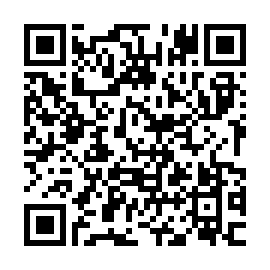 　　＊可能であれば、他の方と部屋を分けて過ごしましょう。　　＊検査を受けた方のケアが必要な場合、ケアする人を決めるなど、接触する人を限定しましょう。　　　ケアする人も自身の体調を毎日確認しましょう。　　そのほか、詳しい情報は東京都のホームページ（上QRコード）をご確認ください。http://idsc.tokyo-eiken.go.jp/assets/diseases/respiratory/ncov/nursing.pdf?20200716体調を毎日確認しましょう毎日体温を測り、体調悪化時は、東京都発熱相談センター（下記）に連絡ください。その際、新型コロナウイルスの検査を既に受けていることを必ずお伝えてください。東京都発熱相談センター：０３－５３２０－４５９２(土日祝含む24時間)医療機関からの検査結果の連絡について携帯電話やメール等の着信の制限を設定している方は、医療機関からの連絡を確実に受けられるよう、設定しておいてください。医療機関名・連絡先　　　　　　　　　　　　　　　　　 検査の結果が『陽性』だった方へ ○保健所からの連絡について　保健所では、順次陽性者に連絡を入れていますが、感染者の急増により連絡　するまで診断後数日かかる場合があります。＊体調に変化がない場合は、保健所から連絡が入るのをお待ちください。　　＊保健所から連絡がくる前に息苦しさやだるさが悪化した場合は、「陽性」と伝えた上で、下記「東京都発熱相談センター」まで連絡してください。東京都発熱相談センター：０３－５３２０－４５９２(土日祝含む24時間)○体調により、入院、施設(ホテル)療養、自宅療養が決まります。　　保健所の体調確認後、入院、施設（ホテル）療養、自宅療養が決まります。　そのため、原則として保健所からの連絡を、お待ちください。「陽性」と診断されると感染症法※に基づき、「就業制限」の対象となり、外出出来ず、人と会う仕事に就くことが出来ません。リモートワーク等、人と会わない仕事は出来ますが、療養を優先し安静にすることをお勧めします。感染症法：感染症の予防及び感染症の患者に対する医療に関する法律○自宅での療養を続けてください。　＊症状が治まっても、外出せず、自宅で感染予防に努めて療養してください。　＊十分に睡眠をとり、安静に過ごすことが大切です。＊発熱している場合は、脱水症状を防ぐためこまめに水分を補給しましょう。○同居している方等の対応について　＊陽性の方との最終接触日の翌日から14日間（2週先の同じ曜日）は健康観察の対象となります。通勤や通学をせず、自宅待機をしてください。　＊自宅待機中に発熱やのどの痛みなどの症状が出た場合は、東京都発熱相談　　センターに連絡し、案内された医療機関を受診してください。 検査の結果が『陰性』だった方へ 検査結果が陰性であっても最終接触から14日間は潜伏期間として健康観察が　必要となります。14日間は通勤や通学をせず、自宅待機をしてください。期間中に症状が出た場合は、東京都発熱相談センターに電話し、案内された　医療機関を受診してください。東京都発熱相談センター：０３－５３２０－４５９２(土日祝含む24時間)